Appendix 7PYMS INSTRUMENTAL TUITIONRECORD OF HOURS DELIVEREDPYMS INSTRUMENTAL TUITIONRECORD OF HOURS DELIVEREDPYMS INSTRUMENTAL TUITIONRECORD OF HOURS DELIVEREDPYMS INSTRUMENTAL TUITIONRECORD OF HOURS DELIVEREDPYMS INSTRUMENTAL TUITIONRECORD OF HOURS DELIVEREDPYMS INSTRUMENTAL TUITIONRECORD OF HOURS DELIVERED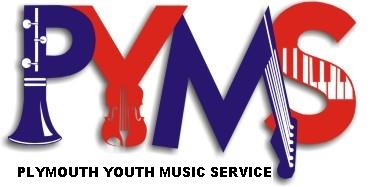 Tutor Name:Tutor Name:Tutor Name:National Insurance No.:National Insurance No.:National Insurance No.:Instruments Taught:Instruments Taught:Instruments Taught:Instruments Taught:Instruments Taught:Instruments Taught:Instrumental Lessons provided during Term 4   2020 School year is divided into 6 terms e.g. Sept/Oct is Term 1)                                     Instrumental Lessons provided during Term 4   2020 School year is divided into 6 terms e.g. Sept/Oct is Term 1)                                     Instrumental Lessons provided during Term 4   2020 School year is divided into 6 terms e.g. Sept/Oct is Term 1)                                     Instrumental Lessons provided during Term 4   2020 School year is divided into 6 terms e.g. Sept/Oct is Term 1)                                     Instrumental Lessons provided during Term 4   2020 School year is divided into 6 terms e.g. Sept/Oct is Term 1)                                     Instrumental Lessons provided during Term 4   2020 School year is divided into 6 terms e.g. Sept/Oct is Term 1)                                     Instrumental Lessons provided during Term 4   2020 School year is divided into 6 terms e.g. Sept/Oct is Term 1)                                     Instrumental Lessons provided during Term 4   2020 School year is divided into 6 terms e.g. Sept/Oct is Term 1)                                     Instrumental Lessons provided during Term 4   2020 School year is divided into 6 terms e.g. Sept/Oct is Term 1)                                     Instrumental Lessons provided during Term 4   2020 School year is divided into 6 terms e.g. Sept/Oct is Term 1)                                     Instrumental Lessons provided during Term 4   2020 School year is divided into 6 terms e.g. Sept/Oct is Term 1)                                     Name of School and whether First Access (FA) or Small Group (SG)Name of School and whether First Access (FA) or Small Group (SG)Name of School and whether First Access (FA) or Small Group (SG)Name of School and whether First Access (FA) or Small Group (SG)Name of School and whether First Access (FA) or Small Group (SG)No of sessions (1-5 of 30 etc) and teaching hours this term  (decimal)  Indicate First Access and Small Group on separate lines where it is delivered in the same school          No of sessions (1-5 of 30 etc) and teaching hours this term  (decimal)  Indicate First Access and Small Group on separate lines where it is delivered in the same school          No of sessions (1-5 of 30 etc) and teaching hours this term  (decimal)  Indicate First Access and Small Group on separate lines where it is delivered in the same school          No of sessions (1-5 of 30 etc) and teaching hours this term  (decimal)  Indicate First Access and Small Group on separate lines where it is delivered in the same school          No of sessions (1-5 of 30 etc) and teaching hours this term  (decimal)  Indicate First Access and Small Group on separate lines where it is delivered in the same school          No of sessions (1-5 of 30 etc) and teaching hours this term  (decimal)  Indicate First Access and Small Group on separate lines where it is delivered in the same school          School NameSchool NameSchool NameSchool NameSchool NameSessionFromSessionToSessionToTotal Sessions per yearHours per sessionTotal HoursExample: Hogwarts FAExample: Hogwarts FAExample: Hogwarts FAExample: Hogwarts FAExample: Hogwarts FA15530210FINAL TOTAL OF HOURS TAUGHT:         FINAL TOTAL OF HOURS TAUGHT:         FINAL TOTAL OF HOURS TAUGHT:         FINAL TOTAL OF HOURS TAUGHT:         FINAL TOTAL OF HOURS TAUGHT:         FINAL TOTAL OF HOURS TAUGHT:         FINAL TOTAL OF HOURS TAUGHT:         FINAL TOTAL OF HOURS TAUGHT:         FINAL TOTAL OF HOURS TAUGHT:         FINAL TOTAL OF HOURS TAUGHT:         FINAL TOTAL OF HOURS TAUGHT:         NB. Hours must be shown as a decimal e.g. 2 hrs 30 mins = 2.5 hrs, 1 hr 15 mins = 1.25 hoursNB. Hours must be shown as a decimal e.g. 2 hrs 30 mins = 2.5 hrs, 1 hr 15 mins = 1.25 hoursNB. Hours must be shown as a decimal e.g. 2 hrs 30 mins = 2.5 hrs, 1 hr 15 mins = 1.25 hoursNB. Hours must be shown as a decimal e.g. 2 hrs 30 mins = 2.5 hrs, 1 hr 15 mins = 1.25 hoursNB. Hours must be shown as a decimal e.g. 2 hrs 30 mins = 2.5 hrs, 1 hr 15 mins = 1.25 hoursNB. Hours must be shown as a decimal e.g. 2 hrs 30 mins = 2.5 hrs, 1 hr 15 mins = 1.25 hoursNB. Hours must be shown as a decimal e.g. 2 hrs 30 mins = 2.5 hrs, 1 hr 15 mins = 1.25 hoursNB. Hours must be shown as a decimal e.g. 2 hrs 30 mins = 2.5 hrs, 1 hr 15 mins = 1.25 hoursNB. Hours must be shown as a decimal e.g. 2 hrs 30 mins = 2.5 hrs, 1 hr 15 mins = 1.25 hoursNB. Hours must be shown as a decimal e.g. 2 hrs 30 mins = 2.5 hrs, 1 hr 15 mins = 1.25 hoursNB. Hours must be shown as a decimal e.g. 2 hrs 30 mins = 2.5 hrs, 1 hr 15 mins = 1.25 hoursRecord of Tutor AbsencesRecord of Tutor AbsencesRecord of Tutor AbsencesRecord of Tutor AbsencesRecord of Tutor AbsencesRecord of Tutor AbsencesRecord of Tutor AbsencesRecord of Tutor AbsencesRecord of Tutor AbsencesRecord of Tutor AbsencesRecord of Tutor AbsencesDateNo. of hours missed:No. of hours missed:No. of hours missed:Reason:Reason:Reason:Reason:Reason:Reason:Reason:I can confirm that the information on this form is correct.I can confirm that the information on this form is correct.I can confirm that the information on this form is correct.I can confirm that the information on this form is correct.I can confirm that the information on this form is correct.I can confirm that the information on this form is correct.I can confirm that the information on this form is correct.I can confirm that the information on this form is correct.I can confirm that the information on this form is correct.I can confirm that the information on this form is correct.I can confirm that the information on this form is correct.Date:      Date:      Tutor Name:      Tutor Name:      Tutor Name:      Tutor Name:      Tutor Name:      Signed:      Signed:      Signed:      Signed:      Return to: B Mills, Deputy Head of ServiceFloor 2,  PL5 6UFReturn to: B Mills, Deputy Head of ServiceFloor 2,  PL5 6UFReturn to: B Mills, Deputy Head of ServiceFloor 2,  PL5 6UFReturn to: B Mills, Deputy Head of ServiceFloor 2,  PL5 6UFReturn to: B Mills, Deputy Head of ServiceFloor 2,  PL5 6UFIf you have any queries about the completion of this form, please contact  Barrie Mills at Windsor House  tel: (01752) 307553  barrie.mills@plymouth.gov.ukThis form can also be returned electronically.If you have any queries about the completion of this form, please contact  Barrie Mills at Windsor House  tel: (01752) 307553  barrie.mills@plymouth.gov.ukThis form can also be returned electronically.If you have any queries about the completion of this form, please contact  Barrie Mills at Windsor House  tel: (01752) 307553  barrie.mills@plymouth.gov.ukThis form can also be returned electronically.If you have any queries about the completion of this form, please contact  Barrie Mills at Windsor House  tel: (01752) 307553  barrie.mills@plymouth.gov.ukThis form can also be returned electronically.If you have any queries about the completion of this form, please contact  Barrie Mills at Windsor House  tel: (01752) 307553  barrie.mills@plymouth.gov.ukThis form can also be returned electronically.If you have any queries about the completion of this form, please contact  Barrie Mills at Windsor House  tel: (01752) 307553  barrie.mills@plymouth.gov.ukThis form can also be returned electronically.